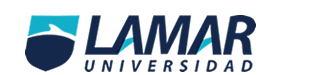 Universidad Guadalajara LamarDiana Citlalli Álvarez SánchezLicenciatura en Turismo 8ºMateria: Administración de congresos, convencionesy exposicionesProfesora: Jazmín Trujillo García Toral-Los centros de convenciones acomodan todas las actividades de un convención y exhibición bajo un mismo techo. Las salas serán de diversos tamaños para reuniones de comisiones o cursos varios. Estas a sus vez tendrán aire acondicionado central y existirá una conexión para la planta de emergencia en los salones de exhibiciones y eventos especiales, estaciones de parqueo efectos de sonido, video y traducción simultanea. -El edificio debe contar con instalaciones de agua potable y aguas hervidas, el sistema eléctrico bebe ser diseñado por un ingeniero eléctrico y contara con alta gama de sistemas que dote el edificio, medios audiovisuales de alta tecnología y una iluminación distribuida.-Buena señalación de áreas sanitarias, salidas de emergencia. Se deberá tomar en cuenta una altura mínima de 3 mts, Para los ambientes. -Mobiliario: La distribución de los asientos se planificará de tal manera que se obtenga la mejor visibilidad para el mayor numero de personas. La separación entre filas deberá tener la holgura necesaria para la circulación y el movimiento de las personas -Centro de convenciones: auditorios, teatros, cines, sales de conciertos cineteca, centros de convencionesRecreación social: centros comunitarios, culturales, salonesClubes sociales, salones y jardines para banquetesExhibiciones permanentes o temporales al aire libre-Escenario Grande: superficie escénica de mas de 100m2Techo del escenario a mas de 1m por encima de la boca del escenarioPara el escenario es impredecible un techo de protección de acero que separe la sala de espectadores, en caso de peligros, del escenarioLa norma también obliga a una clara separación entre el escenario y la sala de espectadores para el uso-Escenario Pequeño: superficie escénica inferior a 100m2 Techo de escenario a menos de 1m de la boca del escenarioNo necesitan telón de acero-Superficie destinada a representación Tarima elevada en la sala sin galería superior para decoradosAfectan al uso y no a la planificación del escenarioLos espacios experimentales se incluyen en este caso -Estacionamientos: deben tener accesibles para vehículos que transportan personas con movilidad reducida, es una cantidad acorde a la capacidad y tipología del edificio y a una vez cumplir con: 1 lugar por cada 25 cajones, ubicación próxima al lugar, debe disponerse de una franja compartida que permita un circulo 1,50 m de diámetro.HOTEL CONVENCIONES-Debe ser adecuado para realizar una conferencia, flexible, puesto de información, actividad durante pautas, bebidas, bufet, a lado almacén de sillas y muebles.-Salas de conferencia eventualmente uniendo varias salas con capacidad de hasta 100 personas colocación ser sillas por filas 0.8-1.0 m2 sobre persona, 2.0 m2 pizarra pantalla, proyector, cañón, luz, sonido, micrófono, mesas.o-Coordinar la logística del registro.-Eventos y banquetes así como las actividades adicionales al objetivo principal de la reunión.-Manejar emergencias que surjan (improvisar, tener un plan b).-Obtener el listado de los participantes, organizar los traslados, hospedaje y alimentación.-Confirmar asistencia de los oradores.-Preparar los salones donde se realizaran los eventos y el equipo audiovisual necesario.-Actitud positiva para afrontar las situaciones que se presenten y resolver con serenidad, prontitud y eficiencia.-Desarrollar actividades grupales desde hospedaje, conferencias, transportación terrestre, hasta excursiones, actividades acuáticas, golf, programas de cenas, actividades para acompañantes, fiestas tema, centros nocturnos y discotecas.-Operaciones de Grupos y Convenciones.NombreEmpresa, agencia, mayorista No de habitaciones Cortesías confirmadasPrecio pactado por habitación, por persona Status del grupoFecha de tiempo limiteEVENTOS REALIZADOS EN LAS INSTALACIONES DEL RECINTO FERIALEs una feria es un evento social económico y cultural establecido temporáneo o ambulante, periódico o anual que se lleva a cabo en una sede y que llega a abarcar generalmente un  tema o propósito en común. Espacio adecuado y flexible para eventos masivos, debe tener una gran capacidad y una estrategia de ubicación. Espacios: pabellones, auditorio, aire libre para espectáculos, servicio de restaurante, zonas de servicio de apoyo, servicios públicos Justificación del proyecto: Este proyecto surge con el objetivo de aprovechar los espacios que están bajo resguardo de la Operadora de Eventos para la realización de eventos mediante la utilización de los inmuebles, aprovechando la figura jurídica bajo la cual surge este organismo. De esta forma los inmuebles a los que hace referencia este proyecto son las instalaciones del lienzo charro, la plaza de toros, el palenque, el estacionamiento del recinto ferial así como las naves comerciales.Estrategias: Fomentar el aprovechamiento de los espacios de los que se dispone para todo tipo de actividades.Líneas de Acción: Coordinar la realización de bailes populares, eventos deportivos y recreativos.Situación Esperada: Que las instalaciones del recinto sean utilizadas para la realización de 45 eventos de entretenimiento en el año y de esta forma obtener recursos para el mantenimiento adecuado de los inmuebles.